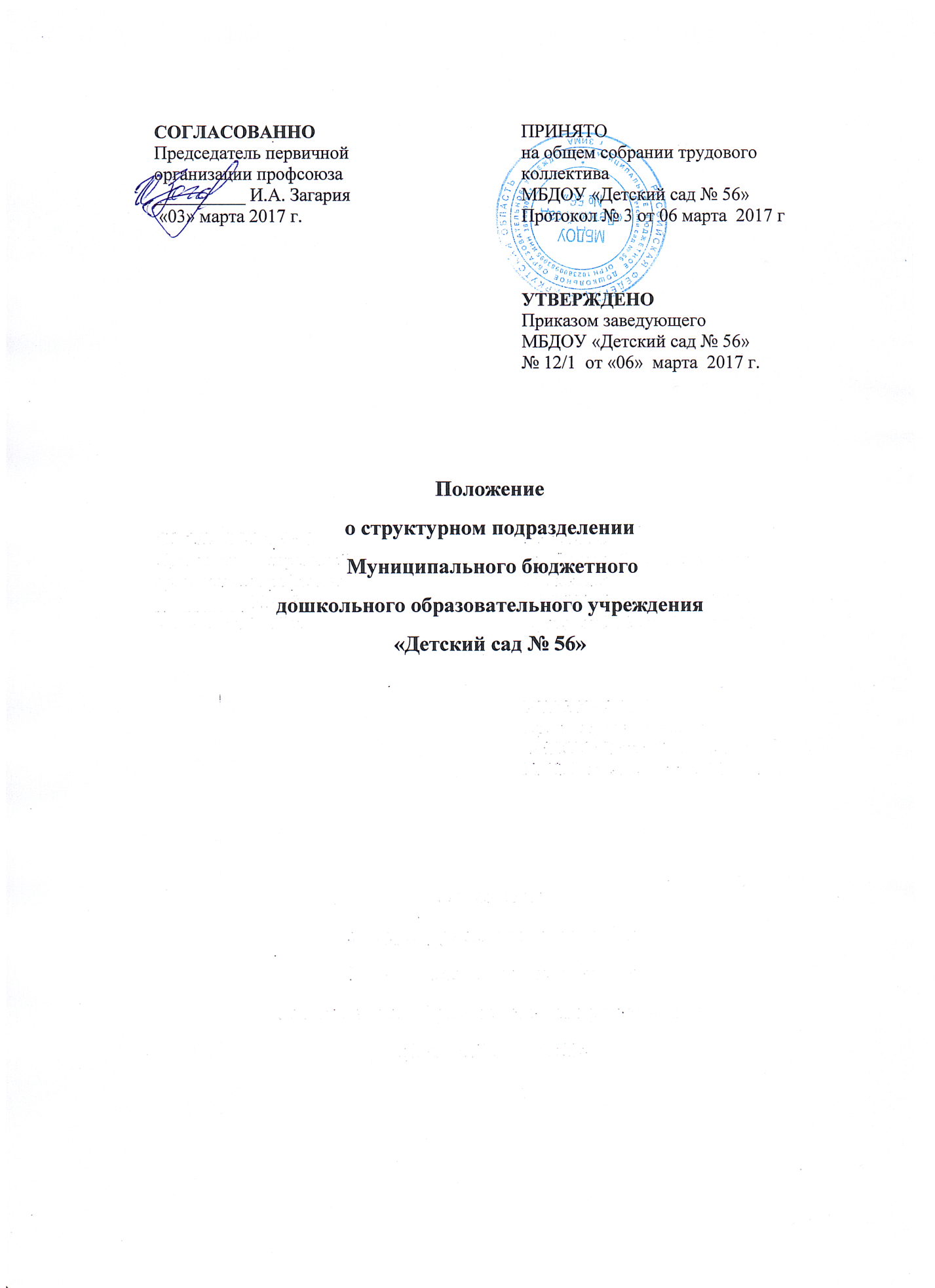 1. Общие положения  1.1. Настоящее положение регулирует деятельность структурного подразделения муниципального бюджетного дошкольного образовательного учреждения «Детский сад № 56» (далее по тексту структурное подразделение).    1.2. Структурное подразделение в своей деятельности руководствуется действующими федеральными законами, указами и распоряжениями Президента РФ, постановлениями и распоряжениями Правительства РФ, федеральным государственным стандартом дошкольного образования, Санитарно-эпидемиологическими правилами и нормативами, предъявляемыми к дошкольным организациям,  нормативно правовыми актами субъекта РФ и муниципальных органов, Уставом МБДОУ «Детский сад № 56» .1.3. Местонахождение структурного подразделения:юридический адрес: 665390, Российская Федерация, Иркутская область, г. Зима, улица Максима Горького, д. 67.фактический адрес: 665390, Российская Федерация, Иркутская область, г. Зима, улица Гершевича, д.10.1.4. Структурное подразделение не является юридическим лицом, филиалом и (или) представительством МБДОУ «Детский сад № 56».    1.6. Учредителем и собственником структурного подразделения является Зиминское городское муниципальное образование. Функции и полномочия учредителя и собственника структурного подразделния осуществляет администрация Зиминского городского муниципального образования (далее – Учредитель).  1.7. Право на ведение образовательной деятельности и льготы, установленные законодательством Российской Федерации, возникают у структурного подразделения с момента внесения его адреса в лицензию МБДОУ «Детский сад № 56».1.8. В структурном подразделении не допускается создание и деятельность политических партий, общественно-политических и религиозных движений и организаций.1.9. В структурном подразделении допускается создание в рамках действующего законодательства детских общественных и творческих объединений, целью которых являются организация досуга и развитие воспитанников.1.10. Структурное подразделение размещает на официальном сайте МБДОУ «Детский сад № 56» в информационно-телекоммуникационной сети "Интернет" информацию в соответствии с перечнем сведений, установленных законодательством РФ, а также локальными нормативными актами, и обеспечивает ее обновление.                2. Предмет,  цели и виды деятельности структурного подразделения.     2.1. Предметом деятельности структурного подразделения является оказание услуг (выполнение работ) по реализации предусмотренных федеральными законами, законами Иркутской области, нормативными правовыми актами РФ и муниципальными правовыми актами органов местного самоуправления. 2.2. Структурное подразделение обеспечивает получение дошкольного образования путем реализации общеобразовательной  программы дошкольного образования, а также присмотр и уход за воспитанниками в возрасте от двух месяцев (при наличии соответствующих условий) до прекращения образовательных отношений. 2.3. Цель деятельности структурного подразделения: - образовательная деятельность по образовательным программам дошкольного образования,  присмотр и уход за воспитанниками дошкольного возраста.2.4. Основные задачи деятельности структурного подразделения: - охрана и укрепления физического и психического здоровья воспитанников, в том числе их эмоционального благополучия; - обеспечение равных возможностей для полноценного развития каждого воспитанника в период дошкольного детства независимо от места жительства, пола, нации, языка, социального статуса, психофизиологических и других особенностей (в том числе ограниченных возможностей здоровья); - обеспечение преемственности целей, задач и содержания образования, реализуемых в рамках образовательных программ дошкольного и начального общего образования; - создание благоприятных условий развития воспитанников в соответствии с их возрастными и индивидуальными особенностями и склонностями, развития способностей и творческого потенциала каждого воспитанника как субъекта отношений с самим собой, другими детьми, взрослыми и миром; - объединение обучения и воспитания в целостный образовательный процесс на основе духовно-нравственных и социокультурных ценностей и принятых в обществе правил и норм поведения в интересах человека, семьи, общества; - формирование общей культуры личности воспитанников, в том числе ценностей здорового образа жизни, развития их социальных, нравственных, эстетических, интеллектуальных, физических качеств, инициативности, самостоятельности и ответственности, формирования предпосылок учебной деятельности; - обеспечение вариативности и разнообразия содержания Программ и организационных форм дошкольного образования, возможности формирования Программ различной направленности с учетом образовательных потребностей, способностей и состояния здоровья воспитанников; - формирование социокультурной среды, соответствующей возрастным, индивидуальным, психологическим и физиологическим особенностям воспитанников; - обеспечение психолого-педагогической поддержки семьи и повышения компетентности родителей (законных представителей) в вопросах развития и образования, охраны и укрепления здоровья воспитанников.    2.5. Структурное подразделение  осуществляет следующие основные виды деятельности:  -  предоставление общедоступного бесплатного дошкольного образования;  -  предоставление дополнительного образования;  -  присмотр и уход за воспитанниками.      2.6. В соответствии с предусмотренными в п. 2.5. основными видами деятельности  структурное подразделение выполняет муниципальное задание, которое формируется и утверждается Учредителем и от выполнения которого структурное подразделение не вправе отказаться.     2.7. Структурное подразделение  вправе сверх установленного муниципального задания, а также в случаях, определенных федеральными законами, в пределах установленного муниципального задания выполнять работы, оказывать услуги, относящиеся к его основным видам деятельности, предусмотренным п. 2.5. настоящего Положения и Устава МБДОУ «Детский сад № 56», в целях, указанных в п. 2.3  настоящего Положения, для граждан и юридических лиц за плату и на одинаковых при оказании одних и тех же услуг условиях.     2.8. Структурное подразделение вправе осуществлять виды деятельности (в т. ч. приносящие доход), не относящиеся к основным, лишь постольку, поскольку это служит достижению целей, ради которых оно создано. Доход от оказания платных образовательных услуг используется Организацией  в соответствии с уставными целями.2.9. Организация   платных   дополнительных   образовательных   услуг   регламентируется     Положением     об     организации   платных дополнительных образовательных услуг МБДОУ «Детский сад № 56», которое не может противоречить действующему законодательству РФ и не могут быть оказаны взамен образовательной деятельности, финансируемой за счет субсидий, предоставляемых из бюджета на выполнение муниципального задания.    2.9.1. Структурное подразделение вправе осуществлять иную приносящую доход деятельность:  -  спортивно-оздоровительные услуги;  - предоставление образовательной услуги и услуги по уходу и присмотру в группах кратковременного пребывания;  - организации консультативных пунктов учителя-логопеда, педагога-психолога, дефектолога;  - организация кружковой, студийной работы по предоставлению образовательных услуг;  -  выполнение специальных работ по договорам;  -  организация досуговых мероприятий и развлечений, культуры и спорта;  - осуществление оздоровительной кампании в Организации;	  -  оказание лечебно-оздоровительных услуг;  - выполнение работ (услуг) по государственным и муниципальным контрактам;  -  сдача в аренду муниципального имущества, переданного в оперативное управление;  - полиграфическая деятельность, оказание услуг по изданию и тиражированию печатной, включая аудиовизуальную, продукции различного вида и назначения (учебно-методические, наглядные пособия и материалы, информационные и другие материалы) за счет средств, полученных от приносящей доход деятельности, и реализация указанной продукции (издательская и книготорговая деятельность);  - оказание информационных, экспертных, консультационных, аналитических, справочно-библиографических услуг;  - предоставление услуг, связанных с организацией и проведением выставок, презентаций, круглых столов, семинаров, конференций, симпозиумов, конкурсов и иных аналогичных мероприятий;  - стажировка специалистов системы образования, организация деятельности стажировочной площадки;  - прокат спортинвентаря;  - выполнение научно-исследовательских работ;  - создание и передача научной (научно-методической) продукции, объектов интеллектуальной деятельности;  - оказание услуг по демонстрации кино- и видеофильмов для образовательных и научных целей;  - помощь педагогическим коллективам других образовательных организаций в реализации дополнительных образовательных программ, организации досуговой и вне учебной деятельности воспитанников, а также молодежным и детским общественным объединениям и организациям на договорной основе.  - образование взрослых по дополнительным образовательным программам.      2.9.2. Виды деятельности, требующие в соответствии с законодательством РФ лицензирования, могут осуществляться структурным подразделением после получения соответствующей лицензии.    2.10. Организация питания воспитанников осуществляется структурным подразделением, при этом обеспечивается гарантированное сбалансированное питание детей в соответствии с их возрастом и временем пребывания в структурном подразделении по утверждённым нормам, в соответствии с действующими санитарно-эпидемиологическими правилами и нормами.	 2.10.1. Контроль над качеством, разнообразием питания, витаминизацией блюд, закладкой продуктов питания, кулинарной обработкой, выходом блюд, вкусовыми качествами пищи, за санитарным состоянием пищеблока, правильностью хранения и соблюдением сроков реализации продуктов возлагается на заведующего МБДОУ «Детский сад № 56» и закрепленный медицинский персонал в соответствии с их компетенцией. В структурном подразделении оборудуются помещения для питания воспитанников, соответствующие гигиеническим и строительным нормам (СанПиН, СНИП).	     2.11. Медицинское обслуживание структурного подразделения.    2.11.1. Медицинское обслуживание в структурном подразделении обеспечивается медицинским персоналом, специально закрепленным органом здравоохранения, на основании заключённого договора о сотрудничестве. Медицинский персонал наряду с администрацией структурного подразделения несет ответственность за здоровье и физическое развитие воспитанников, проведение лечебно-профилактических мероприятий, соблюдение санитарно-гигиенических норм, режима и качества питания.     2.11.2. В структурном подразделении предоставляется помещение с соответствующими условиями для работы медицинских работников, осуществляется контроль их работы в целях охраны и укрепления здоровья его воспитанников и работников.   2.12. За присмотр и уход за ребенком в структурном подразделении с родителей (законных представителей) взимается плата в соответствии с действующим Постановлением Учредителя.   3. Организация образовательного процесса    3.1. Структурное подразделение обеспечивает получение дошкольного образования, присмотр и уход за воспитанниками в возрасте от двух месяцев ( при создании соответствующих условий) до прекращения образовательных отношений.    3.2. Обучение и воспитание в структурном подразделении осуществляется на русском языке.    3.3. Содержание образовательного процесса в структурном подразделении определяется основной образовательной программой дошкольного образования, в соответствии с федеральным государственным образовательным стандартом дошкольного образования, а также с учетом соответствующих примерных образовательных программ дошкольного образования.   3.4. Структурное подразделение реализует в своей деятельности:  - образовательные программы дошкольного образования, обеспечивающие  развитие личности воспитанников в различных видах общения и деятельности с учетом их возрастных, индивидуальных психологических и физиологических особенностей.   3.5. Образовательный процесс предусматривает обеспечение развития различных видов деятельности с учетом возможностей, интересов, потребностей самих воспитанников.   3.6. Основная образовательная программа реализовывается в течение всего времени пребывания детей в структурном подразделении.    3.7. Основная образовательная программа дошкольного образования обеспечивает развитие личности, мотивации и способностей воспитанников  в различных видах деятельности и охватывает следующие структурные единицы, представляющие определенные направления их развития и образования:  - социально-коммуникативное развитие;  - познавательное развитие;  - речевое развитие;  - художественно-эстетическое развитие;  - физическое развитие.   3.8. При реализации основной образовательной программы дошкольного образования может проводиться оценка индивидуального развития воспитанников. Такая оценка проводится педагогическими работниками Организации в рамках педагогической диагностики (оценки индивидуального развития детей дошкольного возраста, связанной с оценкой эффективности педагогических действий и лежащей в основе их дальнейшего планирования).При необходимости используется психологическая диагностика развития воспитанников (выявление и изучение их индивидуально-психологических особенностей), которую проводят квалифицированные специалисты. Участие воспитанника в психологической диагностике допускается только с согласия его родителей (законных представителей). Результаты психологической диагностики используются для решения задач психологического сопровождения и проведения квалифицированной коррекции развития детей.   3.9. Содержание дошкольного образования и условия организации  обучения и воспитания воспитанников с ограниченными возможностями здоровья в структурном подразделении определяется адаптированной образовательной программой, а для инвалидов также в соответствии с индивидуальной программой реабилитации инвалида.При осуществлении образовательной деятельности по адаптированным образовательным программам дошкольного образования, в структурном подразделении  создаются специальные условия для получения дошкольного образования детьми с ограниченными возможностями здоровья.    3.10. Дошкольное образование воспитанников с ограниченными возможностями здоровья может быть организовано как совместно с другими воспитанниками, так и в отдельных группах, в отдельных случаях на дому.    3.11. Структурное подразделение работает круглогодично по пятидневной рабочей неделе (понедельник – пятница). Длительность пребывания воспитанников в структурном подразделении – 12 часов в день, с 07.00 до 19.00 часов. Выходные дни: суббота, воскресенье, праздничные дни. Допускается посещение воспитанниками структурного подразделения по индивидуальному графику, который определяется в договоре между структурным подразделением и родителями (законными представителями) каждого воспитанника.   3.12. Режим дня в структурном подразделении устанавливается в соответствии с возрастными особенностями воспитанников и сезонными периодами.    3.13. Продолжительность самостоятельной деятельности воспитанников, непрерывной непосредственно образовательной деятельности, прогулок, сна, а также допустимый объем образовательной нагрузки определяется действующими Санитарно-эпидемиологическими требованиями к устройству, содержанию и организации режима работы дошкольных образовательных организаций.   3.14. Структурное подразделение может использовать сетевую форму реализации образовательных программ, обеспечивающую возможность их освоения воспитанниками с использованием ресурсов нескольких организаций, осуществляющих образовательную деятельность, а также при необходимости с использованием ресурсов иных организаций. Использование сетевой формы реализации образовательных программ дошкольного образования и дополнительных образовательных программ осуществляется на основании договора между Организацией и иными указанными организациями.   3.15. Структурное подразделение может  реализовывать дополнительные образовательные программы в течение всего календарного года.    3.16. Содержание дополнительных образовательных программ и сроки обучения по ним формируются и утверждаются, в соответствии с действующим законодательством РФ и Уставом МБДОУ «Детский сад № 56». 3.17. В структуру структурного подразделения могут входить группы общеразвивающей, комбинированной, компенсирующей направленности в разном сочетании. Организация дошкольного образования в данных группах  регламентируются действующим законодательством РФ и Уставом МБДОУ «Детский сад № 56»   3.18. Предельная наполняемость групп устанавливается в соответствии с действующими «Санитарно – эпидемиологическими требованиями к устройству, содержанию и организации режима работы в дошкольных организациях».    3.19. В структурном подразделении могут организовываться:- разновозрастные (смешанные) группы детей с учетом возможности организации в них режима дня, соответствующего анатомо-физиологическим особенностям каждой возрастной группы.   - группы выходного дня, продленного дня, круглосуточного пребывания, кратковременного пребывания для детей дошкольного возраста и (или) для детей раннего возраста;   - группы по присмотру и уходу без реализации общеобразовательной программы дошкольного образования для воспитанников в возрасте от двух месяцев (при наличии соответствующих условий) до прекращения образовательных отношений.Деятельность групп регламентируется соответствующими локальными актами МБДОУ «Детский сад № 56».4. Порядок комплектования Организации воспитанниками.   4.1 Порядок комплектования структурного подразделения воспитанниками, льготы  первоочередного и внеочередного порядка зачисления определяется действующими нормативно-правовыми актами федерального уровня, регламентирующими порядок комплектования дошкольных образовательных организаций в РФ.   4.2. В Организацию принимаются дети дошкольного возрастав возрасте от 2-х месяцев при наличии соответствующих условий на основании следующих документов:  - документа, удостоверяющий личность одного из родителей (законных представителей);  -  копии свидетельства о рождении ребенка;  -  направления, выданного управлением образования ЗГМО;  -  заявления от родителей (законных представителей);  - заключения медицинской комиссии о состоянии здоровья ребенка и возможности посещения дошкольного учреждения;  - заключения психолого-медико-педагогической комиссии при приеме детей в группы компенсирующей направленности.5. Участники образовательных отношений, их права и обязанности. 5.1. К участникам образовательных отношений относятся воспитанники, их родители (законные представители), педагогические работники Организации и их представители. 5.2. Отношения всех участников образовательного процесса строятся на основе сотрудничества, уважения личности и предоставления свободы в развитии в соответствии с индивидуальными особенностями.5.2.1.  Воспитанники имеют право на:- получение общедоступного и бесплатного дошкольного образования, предоставление условий для его получения с учетом особенностей их возрастного, психофизического развития и состояния здоровья;- получение дополнительных (в том числе платных) образовательных услуг; - охрану жизни и здоровья;- уважение человеческого достоинства, свободу совести и информации, свободное выражение собственных взглядов и убеждений;- получение квалифицированной психолого-педагогической помощи в коррекции имеющихся недостатков развития;- удовлетворение физиологических потребностей в питании, сне, отдыхе и др. в соответствии с возрастными и индивидуальными особенностями развития;защиту от всех форм физического и психического насилия.защиту персональных данных.5.2.2. Права воспитанника охраняются в соответствии законодательством Российской Федерации, а также договором между Организацией и родителями (законными представителями) ребёнка.5.3. Родители (законные представители) воспитанников имеют право:  5.3.1. Знакомится с нормативно - правовыми документами, регулирующие организацию образовательного процесса в структурном подразделении, порядок комплектования , перевода, отчисления и восстановления воспитанников, оформления возникновения, изменения и прекращения образовательных отношений.   5.3.2. Выбирать образовательную программу дошкольного образования, из числа используемых в работе с воспитанниками в структурном подразделении.5.3.3. Защищать законные права и интересы. 5.3.4. Вносить предложения администрации структурного подразделения  по улучшению работы с воспитанниками, в т. ч. по организации дополнительных (платных) образовательных услуг.5.3.5. Требовать предоставления воспитаннику присмотра, ухода, охраны и укрепления его здоровья, воспитания и обучения на условиях, предусмотренных договором об образовании по образовательным программам дошкольного образования.5.3.6. Консультироваться с педагогическими работниками структурного подразделения по проблемам развития, воспитания и обучения ребенка (детей).5.3.7. Принимать участие в управлении структурного подразделения  путём участия в работе  родительских собраний, педагогического совета,  и в форме консультаций с заведующим. Проведение родительских собраний допускается по инициативе:а) заведующего МБДОУ «Детский сад № 56»;б) педагогических работников – с предварительного разрешения администрации структурного подразделения;в) не менее чем половины списочного состава родителей (законных представителей) воспитанников структурного подразделения или группы.5.3.8. Ходатайствовать об отсрочке родительской платы перед Учредителем, или заведующим МБДОУ «Детский сад № 56».5.3.9. Заслушивать отчеты заведующего и педагогов о работе с детьми.5.3.10. Оказывать посильную помощь в реализации уставных задач структурного подразделения, в части сохранения и укрепления физического и психического здоровья детей. Вносить  безвозмездно добровольные пожертвования в виде натуральных сумм и (или) готовой продукцией для развития материальной базы структурного подразделения, проведения ремонта. 5.3.11. На получение в установленном Постановлением Правительства Иркутской области порядке, компенсации части платы за содержание детей в структурном подразделении.5.4. Родители (законные представители) обязаны:5.4.1. Выполнять пункты Устава МБДОУ «Детский сад № 56», настоящего положения и договора об образовании по образовательным программам дошкольного образования  в части, касающейся их прав и обязанностей.5.4.2. Соблюдать правила этикета, взаимоуважения при общении со всеми участниками образовательного процесса.5.4.3. Информировать заведующего Организации о наступлении обстоятельств, влекущих изменение размера или прекращение выплаты компенсации и льгот.    5.5. Права и обязанности педагогических работников структурного подразделения регламентируются трудовым законодательством РФ, эффективным контрактом, должностной инструкцией и Уставом МБДОУ «Детский сад № 56». 6. Иные работники Структурного подразделения.  6.1. В структурном подразделении наряду с должностями педагогических работников предусматриваются должности административно-хозяйственных, учебно-вспомогательных, и иных работников, осуществляющих вспомогательные функции.
  6.2.  Для работников структурного подразделения работодателем является МБДОУ «Детский сад № 56» в лице его  заведующего.  6.3. Право на занятие иных должностей структурного подразделения, имеют лица, отвечающие квалификационным требованиям, указанным в квалификационных справочниках, и профессиональных стандартах.
  6.4. Комплектование структурного подразделения работниками производится заведующим МБДОУ «Детский сад № 56» в соответствии с Трудовым кодексом Российской Федерации.6.3. Права, обязанности и ответственность работников структурного подразделения, занимающих иные должности устанавливаются законодательством Российской Федерации, правилами внутреннего трудового распорядка, должностными инструкциями и трудовыми договорами.
  6.4. Заместителям заведующего предоставляются в порядке, установленном Правительством Российской Федерации, права, социальные гарантии и меры социальной поддержки, предусмотренные педагогическим работникам Законодательством РФ.7. Управление структурным подразделением.  7.1. Управление структурным подразделением осуществляется в соответствии с федеральными законами, иными нормативными правовыми актами и Уставом МБДОУ «Детский сад № 56» на основе сочетания принципов единоначалия и коллегиальности.   7.2. Единоличным исполнительным органом структурного подразделения является заведующий МБДОУ «Детский сад № 56», который осуществляет текущее руководство деятельностью структурного подразделения. 7.3.1 Заведующий осуществляет руководство деятельностью структурного подразделения в соответствии с законодательством РФ и Уставом МБДОУ «Детский сад № 56». Заведующий имеет право передать часть своих полномочий заместителям, а также руководителю структурного подразделения, в т. ч. временно на период своего отсутствия.7.4. Органами самоуправления структурного подразделения являются:а) Общее собрание трудового коллектива;б) Педагогический совет, состоящий из педагогических работников структурного подразделенияв) Родительский комитет, в состав которого входят родители воспитанников структурного подразделения.7.4.1. Общее собрание трудового коллектива действует на основании нормативного локального акта и решает следующие задачи:- содействие осуществлению управленческих начал, развитию инициативы трудового коллектива;- реализация права Организации на самостоятельность в решении вопросов, способствующих оптимальной организации образовательного процесса и финансово-хозяйственной деятельности;  7.4.2. Педагогический совет является коллегиальным органом, объединяющий педагогических работников с целью обсуждения важнейших вопросов педагогической деятельности структурного подразделения.  7.4.3. Педагогический совет под председательством заведующего      МБДОУ «Детский сад № 56» осуществляет следующие функции:        - реализует государственную политику по вопросам воспитания и образования;        - разрабатывает, обсуждает и утверждает образовательные программы и планы структурного подразделения;        - обсуждает и производит выбор различных вариантов содержания образовательного процесса, его форм и методов, способов их реализации;        -содействует администрации в повышении квалификации педагогических работников, развитию их творческой инициативы;        -анализирует эффективность выполнения образовательных программ, реализуемых в структурном подразделении.        - организует выявление, обобщение, распространение и внедрение педагогического опыта;        - обсуждает вопросы по оздоровлению детей, находя оптимальные варианты совместно с родителями (законными представителями).        - ориентирует  деятельность педагогического коллектива структурного подразделения на совершенствование образовательного процесса;       -   разрабатывает содержание работы по общей методической теме;       - заслушивает информацию и отчеты педагогических работников, доклады представителей организаций и учреждений, взаимодействующих с образовательными и медицинскими организациями по вопросам воспитания и образования подрастающего поколения, в том числе сообщения о проверке соблюдения санитарно-гигиенического режима, об охране труда, здоровья и жизни воспитанников и другие вопросы образовательной деятельности;  7.4.4.  К  компетенции  Педагогического  совета могут относиться  и  другие  вопросы  в соответствии с нормативными правовыми актами вышестоящих органов управления.   7.4.5. При Педагогическом совете могут создаваться методические объединения.  7.4.8. Права и обязанности педагогического совета регламентируется законодательными актами РФ и Уставом МБДОУ «Детский сад № 56».7.5. Организация Родительского комитета регламентируется настоящим Положением, в компетенцию  Родительского комитета входит: 7.5.1. Внесение  предложений  Педагогическому  совету  по  совершенствованию  образовательного процесса. 7.5.2. Согласование Правил внутреннего распорядка воспитанников Организаци. 7.5.3. Рассмотрение вопросов  качества оказываемых Организацией образовательных услуг. 7.5.4. Рассмотрение вопросов безопасности содержания воспитанников в Организации. 7.5.5. Согласование  локальных  нормативных  актов  Организации,  регламентирующих:  правила  приема воспитанников, режим занятий воспитанников, порядок и основания перевода, отчисления и восстановления воспитанников и других локальных нормативных актов, затрагивающих права воспитанников. 7.5.6.  Определение  перечня  и  необходимости  оказания  дополнительных,  в  том  числе  платных, образовательных услуг. 7.5.7.  Участие  в  подведении  итогов деятельности Организации,  обсуждение  и  утверждение  ежегодного отчета о поступлении и расходовании финансовых и материальных средств, а так  же отчета о результатах самообследования. 7.5.8.  Избрание  из  своего  состава  представителей  в  комиссию    по  урегулированию  споров между участниками образовательных отношений.7.5.9.  Заслушивание  отчетов  о  деятельности  структурного подразделения  заведующего,  докладов  и  информации представителей организаций, взаимодействующих со структурным подразделением по вопросам образования  и оздоровления воспитанников.  7.5.10.  Оказание  помощи    в  работе  с  семьями,  находящимися  в  социально  опасном  положении.  7.5.11.  Содействие  организации  совместных    мероприятий  (родительские  клубы,  Дни  открытых  дверей  и  другие  мероприятия).  7.5.12. Привлечение родительской  общественности к  оказанию помощи в укреплении материально-технической  базы,  к  благоустройству  помещений,  групповых  прогулочных площадок и территории Организации.  7.5.13. Рассмотрение других вопросов развития структурного подразделения.  7.5.14. Принятие  решений  о  поощрении,  награждении  наиболее  активных  представителей  родительской общественности по согласованию с заведующим.7.6. В состав общего Родительского комитета входят родители (законные представители) воспитанников структурного подразделения из числа групповых родительских комитетов.7.6.  Групповые родительские комитеты организуются из числа родителей (законных представителей) воспитанников, посещающих данную группу и решают задачи по содействию организации эффективного образовательного процесса в данной группе.  7.7. Представители в Родительского комитета избираются ежегодно на групповых родительских собраниях в начале учебного года. 7.8. Численный состав Родительского комитета зависит от общего количества родителей и составляет не менее 3-х человек.  7.9. Из своего состава Родительского комитета избирает председателя (в зависимости от численного состава могут избираться заместители председателя, секретарь).  7.10.  Комитет работает по разработанным и принятым им регламенту работы и плану, которые согласуются с заведующим.   7.11.  О своей работе Родительский комитет отчитывается перед общим родительским собранием не реже одного раза в учебный год.  7.12. Родительский комитет правомочен выносить решения при наличии на заседании не менее половины своего состава. Решения принимаются простым большинством голосов.  7.13. Переписка Родительского комитета по вопросам, относящимся к его компетенции, ведется от имени структурного подразделения, документы подписывают заведующий МБДОУ «Детский сад № 56» и председатель Родительского комитета. 7.14. В целях урегулирования разногласий между участниками образовательных отношений по вопросам реализации права на образование, в т. ч. в случаях возникновения конфликта интересов педагогического работника, применения локальных нормативных актов в структурном подразделении создаётся комиссия по урегулированию споров между участниками образовательных отношений. Порядок создания, организации работы, принятия решений комиссией и их исполнения устанавливается соответствующим локальным актом, который принимается с учетом мнения родительского комитета, а также профсоюзного комитета работников структурного подразделения. 8. Порядок комплектования персонала  8.1. Работодателем для всех работников Организации является МБДОУ «Детский сад № 56» как юридическое лицо. К педагогической деятельности допускаются лица, имеющие образовательный ценз, который определяется по должностям педагогических работников действующими квалификационными требованиями Единого квалификационного справочника должностей руководителей, специалистов и служащих и (или) профессиональными стандартами по соответствующему виду деятельности.  8.2. К трудовой деятельности в структурном подразделении не допускаются:1.) лица, имеющие судимость за совершение преступления против жизни и здоровья, свободы, чести и достоинства личности (за исключением незаконного помещения в психиатрический стационар, клеветы и оскорбления), половой неприкосновенности и половой свободы личности, против семьи и несовершеннолетних, здоровья населения и общественной нравственности, основ конституционного строя и безопасности государства, а также против общественной безопасности;2.) лица, имевшие судимость за совершение тяжких и особо тяжких преступлений против жизни и здоровья, свободы, чести и достоинства личности (за исключением незаконного помещения в психиатрический стационар, клеветы и оскорбления), против семьи и несовершеннолетних, здоровья населения и общественной нравственности, основ конституционного строя и безопасности государства, а также против общественной безопасности;3) лица, имевшие судимость за совершение преступлений против половой неприкосновенности и половой свободы личности.К педагогической деятельности не допускаются также лица:  - лишенные права заниматься педагогической деятельностью в соответствии с вступившим в законную силу приговором суда;  - имеющие неснятую или непогашенную судимость за умышленные тяжкие и особо тяжкие преступления;  - признанные недееспособными в установленном федеральным законом порядке;  - имеющие заболевания, предусмотренные перечнем, утверждаемым федеральным органом исполнительной власти, осуществляющим функции по выработке государственной политики и нормативно-правовому регулированию в области здравоохранения.  8.3. Отношения работника и структурного подразделения регулируются эффективным контрактом, условия которого не могут противоречить трудовому законодательству РФ.8.4. Заработная плата устанавливается работнику в соответствии с коллективным договором  и положением об оплате труда работников МБДОУ «Детский сад № 56», принимаемым в виде приложения к коллективному договору. В пределах выделенных ассигнований, работникам устанавливаются размеры окладов (должностных окладов) и повышающих коэффициентов к ним, а также систему выплат стимулирующего характера по показателям и критериям эффективности, качества, результативности работы.Оклады (должностные оклады) и коэффициенты к ним не могут быть меньше базовых окладов (базовых должностных окладов), базовых ставок и коэффициентов, установленных по профессиональным квалификационным группам государственными органами или (при отсутствии таковых) органами местного самоуправления. Работникам, работающим в условиях труда, отклоняющихся от нормальных, в т. ч. выполняющих в структурном подразделении дополнительную работу в основное рабочее время (совмещение, увеличение объема работ за пределами трудового договора и др.), выплачиваются компенсационные доплаты и надбавки, предусмотренные трудовым законодательством.8.5. Увольнение работника Организации осуществляется при возникновении оснований, предусмотренных Трудовым кодексом Российской Федерации.8.6. При организации инклюзивного образования к реализации образовательной программы дошкольного образования Организации могут быть привлечены дополнительные педагогические работники, имеющие соответствующую квалификацию для работы с данными категориями воспитанников.  9. Имущество и финансовое обеспечение деятельности Организации   9.1. Имущество структурного подразделения закреплено на праве оперативного управления у МБДОУ «Детский сад № 56». МБДОУ «Детский сад № 56» определяет имущество структурного подразделения соответствующим актом и ведёт ведомость учёта имущества, находящегося в структурном подразделении. Структурное подразделение владеет, пользуется этим имуществом в пределах, установленных законом, в соответствии с целями своей деятельности, назначением этого имущества и, если иное не установлено законом, распоряжается этим имуществом с согласия собственника этого имущества.  9.2.Структурное подразделение без согласия собственника и МБДОУ «Детский сад № 56» не вправе распоряжаться особо ценным движимым имуществом, закрепленным за ним собственником или приобретенным им за счет средств, выделенных ему собственником на приобретение такого имущества, а также недвижимым имуществом. Остальным имуществом, находящимся у него на праве оперативного управления, вправе распоряжаться самостоятельно, если иное не установлено законом.9.3. Под особо ценным движимым имуществом понимается имущество, без которого осуществление Организацией своей уставной деятельности будет существенно затруднено. Виды особо ценного движимого имущества определяются в порядке, установленном Учредителем.Решение Учредителя об отнесении имущества к категории особо ценного движимого имущества принимается одновременно с принятием решения о закреплении указанного имущества за МБДОУ «Детский сад № 56» или о выделении средств на его приобретение.  9.4. МБДОУ «Детский сад № 56» отвечает по своим обязательствам всем находящимся у него на праве оперативного управления имуществом структурного подразделения, как закрепленным за бюджетным собственником имущества, так и приобретенным за счет доходов, полученных от приносящей доход деятельности, за исключением особо ценного движимого имущества, закрепленного за МБДОУ «Детский сад № 56» собственником этого имущества или приобретенного за счет выделенных собственником средств, а также недвижимого имущества. Собственник имущества не несет ответственности по обязательствам МБДОУ «Детский сад № 56».9.5.Земельный участок, необходимый для выполнения своих уставных задач, предоставляется на праве постоянного (бессрочного) пользования.9.6. Имущество МБДОУ «Детский сад № 56»  является собственностью Зиминского городского муниципального образования и может быть использовано только для осуществления целей и предмета деятельности структурного подразделения.    9.7. МБДОУ «Детский сад № 56» не вправе отчуждать или иным способом распоряжаться имуществом, закреплённым за ним собственником на праве оперативного управления. Собственник вправе изъять лишнее, неиспользуемое либо используемое не по назначению имущество и распорядиться им по своему усмотрению в установленном порядке.9.8. В случае сдачи в аренду с согласия учредителя недвижимого имущества и особо ценного движимого имущества, закрепленного или приобретенного за счет средств, выделенных учредителем на приобретение такого имущества, финансовое обеспечение содержания такого имущества учредителем не осуществляется.9.9. Источниками формирования финансовых средств структурного подразделения являются:  - средства органа местного самоуправления в виде субсидии на выполнение муниципального задания, и иные цели;  -  внебюджетные средства;  -  другие источники в соответствии с законодательством РФ.9.10. Финансовое обеспечение выполнения муниципального задания осуществляется с учетом расходов на содержание недвижимого имущества и особо ценного движимого имущества, закрепленных или приобретенных за счет средств, выделяемых Учредителем на приобретение такого имущества, расходов на уплату налогов, в качестве объекта налогообложения по которым является соответствующее имущество, в т. ч. земельные участки. 9.11. Структурное подразделение не вправе отказаться от выполнения муниципального задания. 9.12. Уменьшение объема субсидии, предоставленной на выполнение муниципального задания, в течение срока его выполнения осуществляется только при соответствующем изменении  муниципального задания. 9.13. Финансовое обеспечение образовательной деятельности  структурного подразделения и финансовое обеспечение для выполнения муниципального  задания, осуществляются на основе региональных нормативов финансового обеспечения образовательной деятельности.  9.14. Финансовые и материальные средства, закрепленные за структурным подразделением Учредителем, используются им в соответствии с уставом МБДОУ «Детский сад № 56» и изъятию не подлежат, если иное не предусмотрено законодательством РФ.    9.15. Структурное подразделение не вправе размещать денежные средства на депозитах в кредитных организациях, а также совершать сделки с ценными бумагами, если иное не предусмотрено федеральными законами.9.16. Структурное подразделение вправе привлекать в порядке, установленном законодательством Российской Федерации, дополнительные финансовые средства за счет предоставления платных дополнительных образовательных услуг и иных предусмотренных  законодательством РФ услуг, а также за счет добровольных пожертвований и целевых взносов физических и (или) юридических лиц, в том числе иностранных граждан и (или) иностранных юридических лиц.9.17. Приносящая доход деятельность реализуется посредством оказания дополнительных платных образовательных услуг согласно целям и задачам, определённым уставом МБДОУ «Детский сад № 56».	9.18. Порядок расходования финансовых средств, полученных структурным подразделением в результате оказания платных образовательных услуг, производится на основании действующего положения о платных образовательных услугах.9.19. Структурное подразделение вправе сверх установленного муниципального задания, а также в случаях, определенных федеральными законами, в пределах установленного муниципального задания выполнять работы, оказывать услуги, относящиеся к его основным видам деятельности, предусмотренным его учредительным документом, для физических и юридических лиц за плату и на одинаковых при оказании одних и тех же услуг условиях. Порядок определения указанной платы устанавливается соответствующим органом, осуществляющим функции и полномочия Учредителя, если иное не предусмотрено федеральным законом. 9.20. Учредитель вправе приостановить виды деятельности, приносящие доход, если она идёт в ущерб образовательной деятельности, предусмотренной Уставом МБДОУ «Детский сад № 56», до решения суда по данному вопросу.9.21. Привлечение структурным подразделением  дополнительных средств не влечет за собой снижение нормативов и (или) абсолютных размеров финансового обеспечения его деятельности за счет средств Учредителя.9.22. Заведующий несет ответственность в размере убытков, причиненных Организации в результате совершения крупной сделки с нарушением требований законодательства РФ независимо от того, была ли эта сделка признана недействительной.9.23.Недвижимое имущество, закрепленное за структурным подразделением или приобретенное  за счет средств, выделенных ему Учредителем на приобретение этого имущества, а также находящееся у него особо ценное движимое имущество, подлежит обособленному учету в установленном порядке.9.24. Бухгалтерское обслуживание структурного подразделения осуществляет муниципальное казённое учреждение «Центр бухгалтерского учёта Зиминского городского муниципального образования»  на основе договора. 9.25. Контроль за соблюдением финансово-хозяйственной деятельности осуществляется соответствующими федеральными, региональными и местными органами в рамках их полномочий.   10. Международное сотрудничество     Структурное подразделение вправе принимать участие в международном сотрудничестве в сфере образования посредством заключения договоров по вопросам образования с иностранными организациями и гражданами в соответствии с законодательством РФ и в иных формах, предусмотренных федеральными законами и иными нормативными правовыми актами РФ, по следующим направлениям:  - разработка и реализация образовательных программ совместно с международными или иностранными организациями;  - направление педагогических работников в иностранные образовательные организации;  -  участие в сетевой форме реализации образовательных программ;  - участие в деятельности международных организаций и проведении международных образовательных конгрессов, симпозиумов, конференций, семинаров или самостоятельное проведение указанных мероприятий, а также обмен учебно-научной литературой на двусторонней и многосторонней основе.11. Регламентация деятельности Организации11.1. Деятельность структурного подразделения регламентируется законодательством РФ, актами федерального, регионального и местного уровня самоуправления, Уставом МБДОУ «Детский сад № 56», локальными актами в форме положений, инструкций и правил.11.2. Помимо указанных видов локальных актов деятельность структурного подразделения может регулироваться актами органов социального партнёрства по вопросам социально-трудовых и непосредственно связанных с ними отношений (соглашениями).11.3. Перечень основных локальных актов:-  приказы заведующего;- договоры с учредителем, родителями и обслуживающими организациями;                                             - правила внутреннего трудового распорядка;- штатное расписание;- должностные инструкции работников;- инструкции по охране труда, мерах пожарной безопасности;- коллективный договор;- положение об оплате труда работников;- положения о защите персональных данных работников и воспитанников:- положения об органах самоуправления.Локальные акты структурного подразделения не могут противоречить действующему законодательству и Уставу МБДОУ «Детский сад № 56».12. Порядок принятия локальных нормативных актов.    12.1. Локальные   нормативные   акты  утверждаются приказом заведующего МБДОУ «Детский сад № 56».  12.2.  При  принятии   локальных   нормативных   актов,  затрагивающих права воспитанников  и работников структурного подразделения, учитывается мнение Общего собрания трудового коллектива, Родительского комитета,  Общего собрания родителей, а также в  порядке  и в случаях, которые предусмотрены трудовым законодательством, представительных органов работников структурного подразделения.  12.4. Коллективным договором, соглашениями может быть предусмотрено  принятие   локальных   нормативных   актов, содержащих нормы трудового права, по согласованию с выборным  органом  первичной профсоюзной организации .  12.5. Нормы локальных нормативных актов, ухудшающие положение воспитанников или работников структурного подразделения по сравнению с установленным законодательством об образовании, трудовым законодательством положением либо принятые с нарушением установленного порядка, не применяются и подлежат отмене.13. Реорганизация, изменение типа и ликвидация Организации. Архивное дело.13.1. Структурное подразделение может быть реорганизована в порядке, предусмотренном федеральными законами, по решению Учредителя, порядок реорганизации структурного подразделения устанавливается местной администрацией муниципального образования.  13.2. Изменение типа структурного подразделения осуществляется в порядке, установленном федеральными законами, по решению Учредителя . 13.3. Ликвидация структурного подразделения может осуществляться: - в соответствии с законодательством Российской Федерации в порядке установленном местной администрацией муниципального образования;- по решению суда в случае осуществления деятельности без надлежащей лицензии, либо деятельности, не соответствующей его уставным целям.  13.4. В случае принятия решения о ликвидации структурного подразделения создается ликвидационная комиссия. Имущество, оставшееся после удовлетворения требований кредиторов, а также имущество, на которое в соответствии с федеральными законами не может быть обращено взыскание по обязательствам, передается ликвидационной комиссией на цели развития образования.   13.5. Структурное подразделение в соответствии с действующим законодательством несёт ответственность за сохранность документов, хранит и использует в установленном порядке документы по личному составу.13.6. При реорганизации структурного подразделения  все документы (управленческие, финансово - хозяйственные, по личному составу и другие) передаются в соответствии с установленными правилами правопреемнику.13.7. При ликвидации структурного подразделения документы постоянного хранения, (по личному составу) передаются на хранение в архивный отдел  администрации Зиминского городского муниципального образования.